Product Discontinuance Bulletin          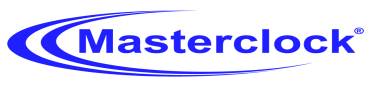 Issue Date: October 2015				ProductMasterclock’s MCR1000 Time Sever, also known as the MCR1000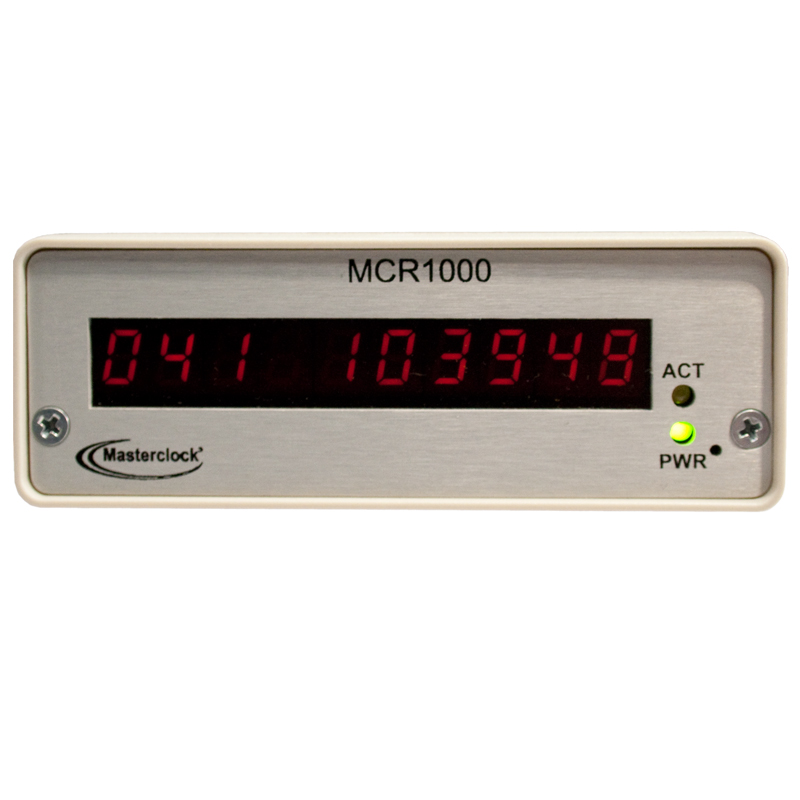 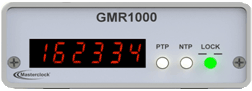 Discontinued MCR1000			Replacement GMR1000OverviewMasterclock is announcing the discontinuance of the MCR1000 Time Server.  The MCR1000 has reached the end of its technology product lifecycle and the manufacturing of the product is being discontinued.Product Obsolescence TimelineWe have verified replacement functionality and we are currently fulfilling outstanding quotations for the MCR1000.  All future quotations will be replaced with the GMR1000.Contact InformationMasterclock Inc.		+1-636-724-3666					  1-800-940-2248 (toll free)Masterclock Customer Service	+1-636-724-3666				  1-800-940-2248 (toll free)				support@masterclock.com				www.masterclock.comMasterclock Inc.		2484 West Clay Street				Saint Charles, MO 63301				Telephone: +1-636-724-3666				Facsimile: +1-636-724-3776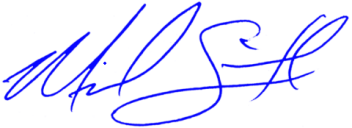 